KATA PENGANTAR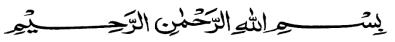 Assalamu’alaikum Wr. WbPuji dan syukur penulis panjatkan kepada Tuhan Yang Maha Esa Allah SWT, yang telah melimpahkan rahmat, taufik serta hidayah-Nya sehingga penulis dapat menyelesaikan Usulan Penelitian yang berjudul “PENGARUH CITRA MEREK DAN HARGA TERHADAP KEPUASAN KONSUMEN KARTU KUOTA SMARTFREN (Suatu Survey pada Mahasiswa Fakultas Ekonomi dan Bisnis Universitas Pasundan Bandung)” sebagai salah satu syarat akademik kesarjanaan (S1) pada Fakultas Ekonomi dan Bisnis Program Studi Manajemen Universitas Pasundan Bandung. Shalawat serta salam penulis panjatkan kepada Nabi besar Muhammad SAW, serta  keluarga dan para sahabatnya yang telah menuntun umat manusia untuk selalu bersyukur atas segala nikmat yang telah diberikan-Nya. Semoga beliau selalu menjadi tauladan bagi penulis khususnya dan umumnya bagi seluruh umat manusia yang ada di muka bumi ini.Usulan Penelitian ini salah satu syarat wajib akademik kesarjanaan (S1) yang harus ditempuh pada Program Studi Manajemen Fakultas Ekonomi dan Bisnis Universitas Pasundan Bandung. Dengan penuh rasa syukur, penulis ingin menyampaikan terimakasih karena telah menyelesaikan Skripsi ini banyak menerima bantuan, bimbingan dan juga dukungan dari berbagai pihak pada kesempatan ini dengan penuh rasa syukur, penulis ingin menyampaikan terimakasih yang sebesar-besarnya kepada Ayahanda H. Sofyan Nurdin, Ibunda Hj. Siti Solihat, serta Kakanda Maman Haeruman, SE, Hena Nurhaena, Suhartanto A.Md. T, dan  Yayat Ruhiyati A.Md. Kep yang tak bosan-bosannya memberikan semangat, motivasi dan juga dorongan yang tak kenal lelah, yang selalu mengasihi dan mencintai penulis. Jarak yang begitu sangat jauh tidak menghentikan doa dan selalu berjuang untuk penulis hingga akhirnya penulis dapat menyelesaikan usulan penelitian ini dengan baik. Penulis juga menyampaikan terimakasih kepada Bapak Dr. H. Undang Juju, SE, MP selaku dosen pembimbing yang dengan penuh kesabaran dan kebaikan hatinya telah meluangkan waktu, tenaga dan pikirannya untuk memberikan bimbingan dan petunjuk dalam penyelesaian  usulan penelitian ini. Pada kesempatan ini penulis ingin mengucapkan terima kasih dengan setulusnya kepada:Prof. Dr. Ir. H. Eddy Jusuf Sp., M.Si., M.Kom selaku Rektor Universitas Pasundan Bandung.Dr. Atang Hermawan, SE., MSIE, Ak selaku Dekan Fakultas Ekonomi dan Bisnis Universitas Pasundan Bandung.Dr. H. Juanim, SE., M.Si selaku Wakil Dekan I Fakultas Ekonomi dan Bisnis Universitas Pasundan Bandung.Dr. H. Sasa S. Suratman, SE., MSC., Ak selaku Wakil Dekan II Fakultas Ekonomi dan Bisnis Universitas Pasundan Bandung.Bapak Dikdik Kusdiana. SE., MT selaku Wakil Dekan III Fakultas Ekonomi dan Bisnis Universitas Pasundan Bandung.Bapak Wasito, SE., MSIE selaku Ketua Program Studi Manajemen Fakultas Ekonomi dan Bisnis Universitas Pasundan Bandung.Dr. H. Heru Setiawan, SE, MM Selaku Dosen Wali Yang Telah Memberikan Banyak Ilmu dan Pengarahan Kepada Penulis.Dr. Yudhi Koesworodjati, SE., MPA Selaku penguji IIDr. Ina Ratnamiasih, SE., MSi Selaku penguji IIISeluruh Dosen beserta Asisten Dosen yang telah memberikan banyak ilmu bermanfaat kepada penulis selama masa studi Program Studi Manajemen Fakultas Ekonomi dan Bisnis Universitas Pasundan Bandung.Teman-teman seperjuangan, Rizfan Hilmi Mubaroq, Agi Taopik Rispiana, Hanada Damar, Aditya Laika Chandra, Muchlisin (barko), Majid Abdilah, Sean Milala, Popy Anadia, Miranty Suci D, Zaky Zulfikar yang selalu memberikan support.Seluruh teman-teman kelas 14 Manajemen C, “Jungle Familia”, dan “Kosan Pengungsian 102” yang selalu membantu penulis.Seluruh teman-teman Program Studi Manajemen Fakultas Ekonomi dan Bisnis Universitas Pasundan Bandung.Seluruh rekan dan alumni HIMKA (Himpunan Mahasiswa Karawang).Keluarga besar Global Experience Tour and Travel Bandung.Penulis menyadari bahwa skripsi ini masih jauh dari kata sempurna. Karena itu penulis menerima jika ada kritik dan saran agar dapat menjadi lebih baik dan dapat bermanfaat bagi penulis khususnya dan kita semua umumnya. Tidak lupa penulis mengucapkan terima kasih sekali lagi kepada pihak-pihak yang telah membantu.Wassalamualaikum Wr. WbBandung, Februari 2019Asep Haerul RahmatDAFTAR ISIHalamanLEMBAR PENGESAHANABSTRAKKATA PENGANTAR	iDAFTAR ISI	ivDAFTAR TABEL	ixDAFTAR GAMBAR	xiiiDAFTAR LAMPIPRAN	xivBAB I PENDAHULUAN	11.1 Latar Belakang Penelitian	11.2 Identifikasi Masalah dan Rumusan Masalah	141.2.1 Identifikasi Masalah	141.2.2 Rumusan Masalah	141.3 Tujuan Penelitian	151.4 Kegunaan Penelitian	15BAB II KAJIAN PUSTAKA, KERANGKA PEMIKIRAN DANHIPOTESIS	172.1 Kajian Pustaka	172.1.1 Pengertian Manajemen	172.1.1.1 Fungsi Manajemen	182.1.2 Pengertian Pemasaran	192.1.3 Pengertian Manajemen Pemasaran	202.1.4 Pengertian Bauran Pemasaran (Marketing Mix)	212.1.5 Merek	242.1.5.1 Keputusan Pemberian Merek	252.1.5.2 Keputusan Nama Merek	262.1.5.3 Manfaat Merek	282.1.5.4 Fungsi Merek	292.1.5.5 Strategi Merek	302.1.5.6 Tingkatan Merek	302.1.5.7 Pengertian Citra Merek (Brand Image)	312.1.5.8 Dimensi Citra Merek (Brand Image)	322.1.6 Harga	332.1.6.1 Penetapan Harga	342.1.6.2 Tujuan Penetapan Harga	342.1.6.3 Metode Penetapan Harga	362.1.6.4 Strategi Penetapan Harga	382.1.6.5 Indikator-indikator Harga	382.1.6.6 Dimensi Harga	392.1.7 Kepuasan Konsumen	402.1.7.1 Konsep Kepuasan Konsumen	412.1.7.2 Dimensi Kepuasan Konsumen	422.1.7.3 Pengukuran Kepuasan Konsumen	432.1.7.4 Manfaat Kepuasan Konsumen	452.1.8 Penelitian Terdahulu	462.2 Kerangka Pemikiran	512.2.1 Pengaruh Citra Merek Terhadap Kepuasan Konsumen	522.2.2 Pengaruh Harga Terhadap Kepuasan Konsumen	532.2.3 Pengaruh Citra Merek dan Harga Terhadap KepuasanKonsumen	532.3 Hipotesis	55BAB III METODE PENELITIAN	563.1 Metode Penelitian Yang Digunakan	563.2 Definisi dan Operasionalisasi Variabel Penelitian	573.2.1 Definisi Variabel Penelitian	573.2.2 Operasionalisasi Variabel Penelitian	583.3 Populasi, Sampel dan Teknik Sampling	623.3.1 Populasi	623.3.2 Sampel	633.3.3 Teknik Sampling	643.4 Teknik Pengumpulan Data	653.4.1 Uji Validitas dan Uji Reliabilitas	663.4.1.1 Uji Validitas	673.4.1.2 Uji Reliabilitas	683.4.2 Skala Pengukuran	693.5 Uji Instrumen	693.6 Metode Analisis dan Uji Hipotesis	703.6.1 Analisis Deskriptif	713.6.2 Analisis Verifikatif	733.6.3 Analisis Regresi Linier Berganda	773.6.4 Analisis Korelasi Berganda	743.6.5 Uji Hipotesis	753.6.5.1 Uji Hipotesis Simultan (Uji F)	753.6.5.2 Uji Hipotesis Parsial (Uji T)	763.6.5.3 Koefisien Determinasi	773.7 Rancangan Kuisoner	783.8 Waktu dan Lokasi Penelitian	79BAB IV METODE PENELITIAN	804.1 Hasil Penelitian	804.1.1 Gambaran Umum Perusahaan	804.1.1.1 Sejarah Perusahaan Pt. Smartfren Telecom, tbk	804.1.1.2 Logo Pt. Smartfren Telecom, tbk	814.1.1.3 Visi dan Misi Pt. Smartfren Telecom, tbk	824.1.1.4 Struktur Organisasi Pt. Smartfren Telecom, tbk	834.1.2 Data Responden	844.1.2.1 Karakteristik responden berdasarkan jenis kelamin	844.1.2.2 Karakteristik responden berdasarkan angkatan	844.1.2.3 Karakteristik responden berdasarkan pendapatanper bulan	854.1.3 Uji Validitas dan Reliabilitas Instrumen Penelitian	854.1.3.1 Uji Validitas Item	854.1.4 Analisis Desktiptif	884.1.4.1 Analisis Citra Merek Kartu Kuota Smartfren	884.1.4.2 Analisis Harga Kartu Kuota Smartfren	954.1.4.3 Analisis Kepuasan Pelanggan Kartu Kuota Smartfren	1004.1.5 Hasil Analisis Verifikatif Variabel Penelitian	1064.1.5.1 Analisis Regresi Linier Berganda	1064.1.5.2 Analisis Koefisien Korelasi Berganda	1074.1.5.3 Pengujian Hipotesis	1084.1.5.3.1 Pengujian Hipotesis Secara Simultan (Uji F)	1094.1.5.3.2 Pengujian Hipotesis Secara Parsial (Uji T)	1104.1.5.3.3 Analisis Koefisien Determinasi	1114.2 Pembahasan	1134.2.1 Pembahasan Deksriptif	1134.2.2 Pembahasan Verifikatif 	116BAB V KESIMPULAN DAN SARAN	1195.1 Kesimpulan	1195.2 Saran	120DAFTAR PUSTAKA	122DAFTAR TABELNo	Judul Tabel	Halaman1.1	Top Brand Index Simcard 2017	31.2	Provider yang digunakan oleh masyarakat Indonesia tahun 2017	51.3	Penjualan Kartu Kuota Smartfren Dalam 5 Kota Besar di	Indonesia 2017	51.4	Hasil Pra Survey Pendahuluan Mengenai Kepuasan Pelanggan	81.5	Hasil Pra Survey Terkait Dengan Faktor-faktor yang Mempengaruhi	Kepuasan Konsumen	102.1 	Dimensi Citra Merek	322.2 	Dimensi Harga	392.3 	Dimensi Kepuasan Konsumen	422.4 	Penelitian Terdahulu	463.1 	Operasionalisasi Variabel	593.2 	Jumlah Mahasiswa FEB Universitas Pasundan Tahun	Ajaran 2017/2018	633.3	 Skala Likert Dengan Lima Pilihan Jawaban	693.4 	Skala Likert	713.5	Kategori Skala	723.6	Koefisien Korelasi	754.1	Karakteristik Responden Berdasarkan Jenis Kelamin	844.2	Karakteristik Responden Berdasarkan Angkatan	844.3	Karakteristik Responden Berdasarkan Pendapatan Per Bulan	854.4	Hasil Perhitungan Nilai Validitas Variabel Citra Merek (X1)	864.5	Hasil Perhitungan Nilai Validitas Variabel Harga (X2)	864.6	Hasil Perhitungan Nilai Validitas Variabel Kepuasan Konsumen (Y)	874.7	Hasil Uji Reliabilitas Kuisoner	874.8	Tanggapan Respnden Mengenai Merek Kartu Kuota Smartfren	Dikenali	884.9	Tanggapan Responden Mengenai Mudah Diingatnya Produk Kartu	Kuota Smartfren	894.10	Tanggapan Responden Mengenai Jaringan Internet Kartu Kuota	Smartfren Prima (bagus) Ketika Digunakan Saat Internetan	904.11	Tanggapan Responden Mengenai Jaringan Internet Kartu Kuota	Smartfren Banyak Memberikan Gratis Bonus Kuota Internet	904.12	Tanggapan Responden Mengenai Kartu Kuota Smartfren Memberikan	Paket Data 24 Jam Tanpa Di Bagi-bagi	914.13	Tanggapan Responden Mengenai Kepercayaan Konsumen Terhadap	Kartu Kuota Smartfren	914.14	Tanggapan Responden Mengenai Kartu Kuota Smartfren Memiliki	Kualitas Produk Yang Baik	924.15	Tanggapan Responden Mengenai Saya Akan Selalu Membeli Produk	Kartu Kuota Smartfren Ketika Kuota Saya Habis	924.16	Tanggapan Responden Mengenai Saya Akan Merekomendasikan	Produk Kartu Kuota Smartfren Kepada Orang Lain	934.17	Rekapitulasi Tanggapan Responden Mengenai Citra Merek (X1)	934.18	Tanggapan Responden Mengenai Kartu Kuota Smartfren Memiliki	Harga Yang Terjangkau	954.19	Tanggapan Responden Mengenai Kartu Kuota Smartfren Memiliki	Harga Yang Murah	954.20	Tanggapan Responden Mengenai Kartu Kuota Smartfren Memiliki	Kualitas Yang Sesuai Dengan Harga Yang Ditawarkan	964.21	Tanggapan Responden Mengenai Kartu Kuota Smartfren Memiliki	Harga Yang Sebanding Dengan Kualitasnya	964.22	Tanggapan Responden Mengenai Kartu Kuota Smartfren Memiliki	Manfaat Yang Baik Sesuai Dengan Harga Yang Ditawarkan	974.23	Tanggapan Responden Mengenai Kartu Kuota Smartfren Memiliki	Harga Yang Lebih Mahal Dari Pesaing	974.24	Tanggapan Responden Mengenai Kartu Kuota Smartfren Memiliki	Harga Yang Lebih Murah Dari Pesaing	984.25	Rekapitulasi Tanggapan Responden Mengenai Harga (X2)	994.26	Tanggapan Responden Mengenai Ruang Tunggu Pelayanan Kartu	Kuota Smartfren Yang Rapi	1004.27	Tanggapan Responden Mengenai Penampilan Petugas Pelayanan	Kartu Kuota Smartfren Rapi	1004.28	Tanggapan Responden Mengenai Keandalan Petugas Pelayanan	Dalam Memberikan Informasi Kartu Kuota Smartfren	1014.29	Tanggapan Responden Mengenai Respon Petugas Pelayanan Yang	Sigap Terhadap Keluhan Konsumen Kartu Kuota Smartfren	1014.30	Tanggapan Responden Mengenai Respon Petugas Pelayanan Yang	Sigap Terhadap Saran Konsumen Kartu Kuota Smartfren	1024.31	Tanggapan Responden Mengenai Kemampuan Administrasi Petugas	Pelayanan Kartu Kuota Smartfren	1034.32	Tanggapan Responden Mengenai Kemampuan Teknis Petugas	Pelayanan Kartu Kuota Smartfren	1034.33	Tanggapan Responden Mengenai Perhatian Petugas Pelayanan Kartu	Kuota Smartfren Terhadap Saya	1044.34	Tanggapan Responden Mengenai Saya Merasa Keramahan Petugas	Pelayanan Kartu Kuota Smartfren	1044.35	Rekapitulasi Tanggapan Responden Mengenai Kepuasan Konsumen	1054.36	Analisis Regresi Linier Berganda	1074.37	Koefisien Korelasi Berganda	1084.38	Interpretasi Terhadap Hubungan Korelasi	1084.39	Hasil Pengujian Statistik Uji F	1094.40	Hasil Pengujian Statistik Uji T	1104.41	Pengaruh Koefisien Determinasi Simultan	1124.42	Pengaruh Koefisien Determinasi Parsial	112DAFTAR GAMBARNo	Judul Gambar	Halaman1.1 	Jumlah Pengguna Internet di Indonesia Hingga Tahun 2015	21.2	Perkembangan Indeks Kartu Smartfren	41.3	Brand Provider Internet Dengan Keluhan Terbanyak di Twitter	72.1 	Bauran Pemasaran (Marketing Mix)	222.2	Konsep Kepuasan Konsumen	422.3	Variabel Paradigma Penelitian	543.1 	Garis Kontinium	724.1	Logo Pt. Smartren Telecom, tbk	824.2	Struktur Organisasi Pt. Smartren Telecom, tbk	834.3	Garis Kontinum Variabel Citra Merek	944.4	Garis Kontinum Variabel Harga	994.5	Garis Kontinum Variabel Kepuasan Konsumen	106DAFTAR LAMPIRANNo	Judul Lampiran	Halaman1.	Surat Keputusan Dekan	1262.	Kartu Perkembangan Bimbingan Skripsi	1283.	Kartu Bukti Mengikuti Kegiatan Ujian SUP dan Sidang Skripsi	1304.	Daftar Perbaikan Seminar Usulan Penelitian	1315.	Berita Acara Perbaikan Seminar Usulan Penelitian	1346.	Rekapitulasi Mahasiswa FEB Tahun Akademik 2018/2019	1367.	Kuisoner Pra Survey	1378.	Kuisoner Penelitian	1409.	Tabulasi Hasil Kuisoner	14510.	Hasil Olah Data Menggunakan SPSS 23	146